Приложение 2 ж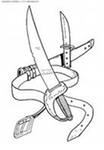 Приложение 2 жПриложение 2 ж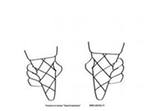 Приложение 2 жПриложение 2 ж